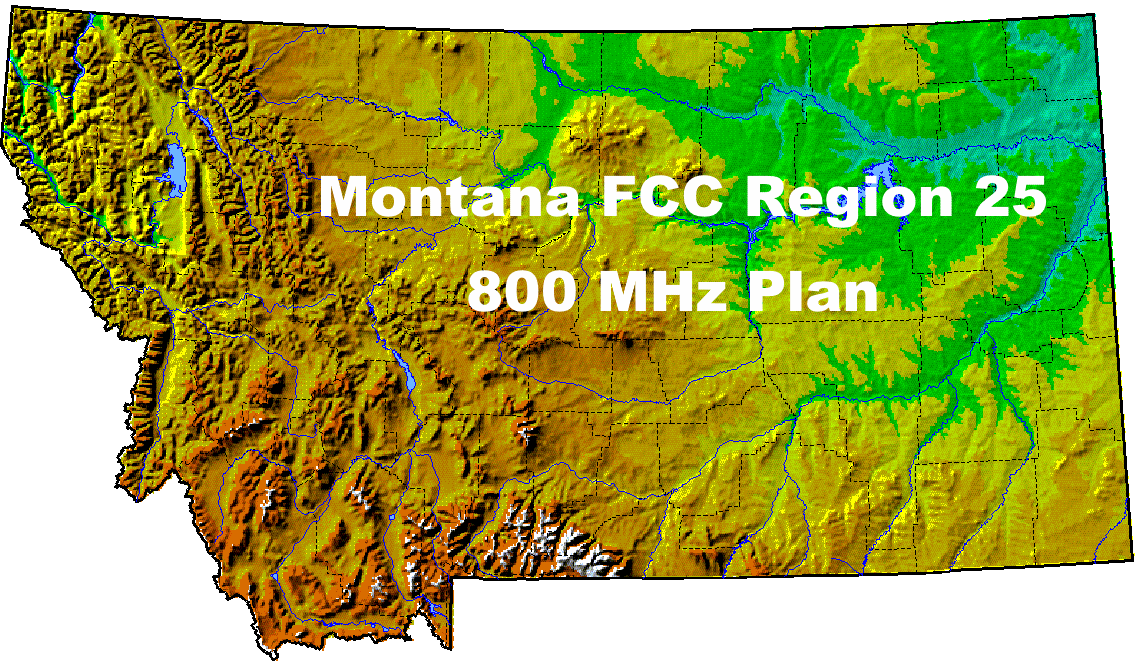 Region 25 – 800 MHz PlanPUBLIC SAFETY RADIOCOMMUNICATIONS PLANforTHE STATE OFMONTANA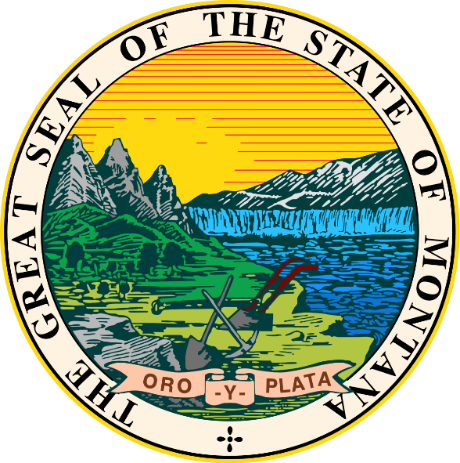 November 2021This Page Intentionally Left BlankRecord of ChangeThis Region 25 Public Safety Radio Communications Plan is subject to information updates and/or changes.  Use this Record of Change to document and manage modifications throughout the life of this document.  All attempts have been made to ensure the accuracy of the information within this Plan as of each documented distribution date. Table of Contents1	Plan Introduction and Summary	1-11.1	Introduction	1-11.1.1	Background	1-11.1.2	Purpose	1-11.2	Regional Plan Summary	1-11.3	Major Plan Elements	1-22	Authority	2-12.1	Regional Planning Committee Formation	2-12.2	Regional Planning Committee Membership	2-22.3	National Interrelationships	2-22.4	Federal Interoperability	2-22.5	Regional Plan Administration	2-32.5.1	Operations of the Regional Planning Committee (RPC)	2-32.5.2	Duties of the RPC	2-33	Spectrum Utilization	3-13.1	Region Defined	3-13.2	Regional Profile	3-13.3	Usage Guidelines	3-13.4	Technical Design Requirements for Licensing	3-23.4.1	Definition of Coverage Area or Area of Jurisdiction	3-23.4.2	System Coverage Limitations	3-33.4.3	Determination of Coverage	3-33.4.4	Annexations and Other Expansions	3-33.4.5	Coverage Area Description	3-43.4.6	Aircraft–to-Ground Communications	3-43.4.7	Give-Back Frequencies	3-43.4.8	Unassigned Spectrum	3-43.4.9	Adjacent Region Coordination	3-43.5	Initial Spectrum Allocation	3-53.5.1	Frequency Sorting Methodology	3-53.5.2	Geographic Area	3-53.5.3	Define the Environment	3-53.5.4	Blocked Channels	3-53.5.5	Transmitter Combining	3-53.5.6	Grandfathered Equipment	3-63.5.7	Protection Ratios	3-64	Communications Requirements	4-14.1	Common Channel Implementation	4-14.1.1	Areas of Operation	4-14.1.1.1 National Calling Channel	4-14.1.2	Operation on the Common Channels	4-24.1.3	Operation Procedures	4-24.1.4	Coded Squelch	4-34.2	Network Operating Methods	4-34.3	Requirements for Trunking	4-44.4	Channel Loading Requirements	4-44.4.1	Loading Tables	4-54.4.2	Traffic Loading Study	4-54.4.3	Slow Growth	4-54.5	Expansion of Existing Systems	4-55	Implementation and Procedures	5-15.1	Notification	5-15.2	Frequency Allocation Process	5-15.2.1 Region 25 Parameters	5-15.3	Frequency Allocation Data	5-25.4	State Map	5-25.5	Allocation of Unassigned Channels	5-25.6	Expansion of Initial Allocation	5-25.7	Application Process	5-25.8	Prioritization of Applicants	5-35.9	Appeal Process	5-36	Certification	6-1APPENDIX A	Voting Membership list	A-1APPENDIX B	Adjacent Regions Concurrence Letters	B-1APPENDIX C	Interoperability Frequencies/ Common Nomenclature	C-1APPENDIX D	Sample Interoperability - Memorandum of Understanding	D-1APPENDIX E	Summary of Minutes/Copies of Notifications	E-1APPENDIX F	Montana 800 MHz Allotments by FCC Channels Expanded	F-1APPENDIX G	Montana Counties Map	G-1APPENDIX H	Montana 800 MHz Allotments FCC Channels By County	H-1List of TablesTable 1 - National Calling Channel (8CALL90)	4-3Table 2 - National Tactical Channels (8TAC91 – 8TAC94)	4-3Table 3 - Loading Tables	4-5Table 4 - Regional Planning Committee Leadership	A-1Table 5 - Regional Planning Committee Voting Members	A-1Table 6 - 800 MHz Nationwide Interoperability Channels	C-1Table 7 - 800 MHz General Use Channels (Expanded List)	F-1Table 8 - 800 MHz General Use Channels by County	H-1List of FiguresFigure 1 - Montana County Map	G-1Plan Introduction and SummaryIntroduction This is the 800 MHz Regional Plan for Region 25 (Montana).  The purpose of the Regional Plan is to ensure that maximum public benefit is derived from use of the 800 MHz spectrum by eligible agencies.  Further, the Plan was developed to guide eligible entities through the application process and provide an equitable means of settling disputes concerning frequency allocations should they arise.Background In December of 1983, the United States Congress directed the Federal Communications Commission (FCC) to establish a plan to ensure that the communications needs of state and local public safety authorities would be met.  By their regular means of initiation, the FCC began the process of developing such a plan.  Through their efforts, and the efforts of the National Public Safety Planning Advisory Committee (NPSPAC), the plan was begun.NPSPAC provided an opportunity for the public safety community and other interested members of the public to participate in an overall spectrum management approach by recommending policy guidelines, technical standards, and procedures to satisfy public safety needs for the foreseeable future.  After consideration of NPSPAC’s Final Report and comments filed in Docket No. 87-112, a Report and Order was released by the FCC in December 1987, which established guidelines for the development of regional plans.  Six megahertz of spectrum was selected in the 821-824 and 866-869 MHz band, since they were already being used for public safety purposes.  To address a growing problem of harmful interference to 800 MHz public safety communication systems caused by high-density commercial wireless systems, the FCC in July 2004 adopted a comprehensive plan to reconfigure the public safety band to 806-809/851-854 MHz.The National guidelines are found in FCC 87-359, which contains the required steps and contents for regional plan development.  It is on this document that this Plan is developed.Purpose Public safety communications has, for many years, been inadequate throughout the United States.  This is as true for Montana as it is for any other state.  Many, if not all, public safety radio users are constantly bombarded with outside interference, noise, and overcrowding.  It is with these problems in mind that this Plan was developed.This regional Plan was developed with the objective of assuring all levels of public safety/public service agencies that radio communications in the near and distant future will not suffer from the problems of the past.  The allocation of frequencies was done in as equitable a way as possible.  The goal was to supply a pool of frequencies for each county and a pool for state agency use with adequate reserve allocations for future needs in all areas, and a method to appeal initial allocations based on need.Regional Plan SummaryFirst, Region 25 is defined as the entire State of Montana.  The broad classifications of entities eligible to apply for spectrum are defined in accordance with FCC definitions.  To garner their participation in, and support of, the planning process, an attempt was made to contact all eligible agencies.  These attempts are documented.  A discussion follows of the process by which the initial spectrum allocation was made.  Finally, a detailed discussion of the application process is given.This includes guidelines for spectrum use, application requirements, and the application review process and dispute resolution.  Also included is a discussion of the future planning process.The Region 25 Committee accepts the Computer Assisted Pre-Coordination Resource and Database (CAPRAD) database initial allocation based on population density and call volume by county.  The Committee will use the CAPRAD database when allocating frequency resources in Region 25.  It will be understood that service to a desired area in a wide area system may best be accomplished by facilities in an adjacent county.  Therefore, a “County”, as defined by the CAPRAD sort and other applicable rules, shall be defined as the Subject County plus 10 miles into an adjacent county.  This will permit the use of a tower location that is not physically located in the Subject County but will provide substantial service to the Subject County.Major Plan ElementsThe National guidelines, as developed by NPSPAC, were followed very closely in all considerations for frequency allocation, re-use, turn back, regional interoperability, spectrum requirements, and adjacent region operations.  This Plan should provide the flexibility to accommodate the growth and changes which are bound to occur in public safety and public service communications operations long into the future.The major elements of this Plan are:The declaration that this is the Region 25 PlanThat Region 25 encompasses the entire State of MontanaThe administration and operation of the Regional Planning Committee (RPC)800 MHz interoperabilityGeneral Use spectrum managementCommon Channel communications requirementsAllocation requestsDispute resolutionAdjacent Region coordinationThe appendices, with the general usage voice channel allocation listed in APPENDIX F.  AuthorityRegional Planning Committee FormationThe development of the Public-Safety Radio Communications Plan for Region 25 has followed the requirements of the FCC 87-359, the Report and Order on General Docket 87-112.In accordance with that Report and Order, the Association of Public Safety Communications Officials International (APCO) recommended to the Commission the appointment of a “Convenor” for Montana, Region 25. The Convenor acted as coordinator for assembly and formation of the planning committee. The Frequency Advisory Committee of the Montana APCO chapter served as a review body for convening plans.The Planning Committee was formed through the following steps:Primary notice of convening was made through direct mailings to Montana's 56 county Disaster & Emergency Services coordinators. Each DES coordinator was asked to identify all public safety radio using agencies and organizations within the county and notify them of the meeting and its potential impact.Notice was published in the newsletters of the Montana Sheriffs & Peace Officers Association and the Montana Disaster & Emergency Services Division. All Montana APCO Chapter members were notified through mailings. Individual notices were sent to all State of Montana agencies who use public safety radio. Separate press releases were also sent to the Montana League of Cities & Towns, the Montana Association of Counties, and the Montana Fire Services Training School for dissemination through their news organs.FCC Public Notice No. 12458 announcing the meeting was issued April 3, 1991.APPENDIX E contains copies of notification materials.The convening meeting was held May 2, 1991 in Helena, on the State Capitol campus. There was unanimous agreement to form a planning committee.A chairman was nominated and elected unanimously.The assembled group chose to have all interested parties constitute the Committee-at-Large for advice and consent, while relying on a smaller working group to generate draft plans. Final plan approval was to be made by the Committee-at-Large, which is the Regional Planning Committee (RPC).Committee-at-Large membership was left open to any person or agency who may not have been notified or later decided to join the committee. The working group consisted of volunteers from the larger membership who were able to participate in plan development.Vendor participation was encouraged, but vendors were not allowed a vote.Participants in the formation of the Regional Planning Committee represented interested parties from both the Public Safety and Special Emergency Radio Services. A total of 30 individuals participated in the development process.The original Regional Planning Committee consisted of all interested parties in attendance at the convening meeting and those who asked to be involved, but were unable to attend. Except for three commercial sector representatives, each committee member represented a single public safety agency or organization and was allowed one vote in all Committee matters. No more than one person represented any agency or organization. The majority of those present at a scheduled meeting constituted a majority for all business. Three working committee meetings were held.Final approval of the original plan prior to submission to the FCC was sought through a mail ballot sent to all those who had participated in the planning process. In this way, the finished plan was reviewed and accepted by the widest possible group of public safety /public service users.Regional Planning Committee MembershipAPPENDIX A of this document contains the names, organizational affiliations, e-mail addresses, and phone numbers of all Regional Planning Committee participants and officers. National InterrelationshipsIt is expected that Regional Plans for other areas of the country may differ from this Plan due to broad differences in circumstance, geography, and population density.  By officially sanctioning this Plan, the Federal Communications Commission agrees that it does not conflict with FCC rules and regulations.Nothing in the Plan is to interfere with the proper functions and duties of the organizations appointed by the FCC for frequency coordination in the Private Land Mobile Radio Services, but rather it provides procedures that are the consensus of the Public Safety Radio Services and Special Emergency Radio Service user agencies in this Region. If there is a perceived conflict, then the judgment of the FCC will prevail.Federal InteroperabilityInteroperability between Federal, State and Local Governments during both daily and disaster operations will primarily take place on the five Common Channels identified in this Regional Plan.  Federal agencies may use the five nationwide 800 MHz interoperability channels with a written agreement from the licensee in the state.    Additionally, through the use of written agreements, a licensee may permit Federal use of a non-Federal communications system.  Such use, on other than the five identified Common Channels, is to be in full compliance with FCC requirements for government use of non-government frequencies (Title 47 CFR, sec 2.103).  It is permissible for a non-Federal government licensee to increase channel requirements to account for 2-10 percent increase in mobile units, dependent on the amount of Federal Government agencies involvement in its area, provided that written documentation from Federal agencies supports at least that number of increased units.Regional Plan AdministrationOperations of the Regional Planning Committee (RPC)The Region 25 RPC will use Robert’s Rules of Order to conduct meetings.  All decisions will be by clear consensus vote with each Public Safety Agency having one vote.  The meetings are open to all persons and a public input time is given for anyone to express a viewpoint or to have input to the planning.Workgroups may be formed as needed to work on specific issues. Workgroups are intended to work on details of specific issues and make recommendations to the full committee.Any changes to the Regional Plan must be voted and approved by the full RPC.  Workgroups are open to any who want to participate.  The Chair of the RPC appoints the Chair for each workgroup.A minimum of one meeting of the full committee per year will be held.  This will be announced and advertised by the RPC Chair. Duties of the RPCThe primary responsibility of the RPC will be to review applications from agencies within the region for conformance to Plan requirements.  The RPC will have access to the Computer Assisted Pre-coordination and Resource Database System (CAPRAD) pre-coordination database system, and will review and recommend approval of applications, as they are received in the system.  Applications approved by the RPC will be forwarded to the selected coordinator, then to the FCC. The RPC duties are as follows:Review applications for compliance to the Region 25 Plan,Review appeals, applicant clarifications and applicant presentations,Maintain coordination with FCC certified frequency coordinators and advisors,Update CAPRAD.Interoperability DutiesThe Region 25 RPC will oversee interoperability channels. The Region 25 RPC will advise the statewide Public Safety Communications Advisory Council and assist in the statewide interoperability planning process.The RPC duties are as follows:Update and maintain a statewide interoperability plan, and submit to the statewide Public Safety Communications Advisory Council for approval,Load interoperability channel assignments in CAPRAD,Review applications for conformance to the Statewide Communications Interoperability Plan (SCIP) and the 800 MHz Plan.Administrative DutiesThe RPC is responsible for monitoring adherence to the Region 25 Plan. The RPC will remain in place permanently to resolve inter-regional issues and recommend regional plan changes to the FCC.The whole of the RPC duties are as follows:Review and update the Region 25 Plan as necessary,Monitor various system(s) implementation progress,Communicate with applicants to determine if implementation of their systems is  in accordance with provisions of their applications,Make recommendations to resolve inter-regional issues,Maintain coordination with neighboring RPCs.Spectrum UtilizationThis portion of the Plan provides a basis for proper spectrum utilization.  Its purpose is to guide the RPC in their task of evaluating the implementation of this Plan within this Region.Region DefinedRegion 25 is the State of Montana. This region was defined by the Federal Communications Commission because of recommendations made in the National Public Safety Planning Advisory Committee (NPSPAC) Final Report as submitted, approved, and contained in Docket 87-112. For purposes of this plan, the State of Montana shall be defined as all the lands and waters contained within the boundaries of the state.Regional ProfileThis section describes the general population and geography of Region 25. In comparison to other NPSPAC regions, Montana is characterized as geographically vast and demographically sparse.3.2.1 Montana Population and Expected Growth PercentageThe population of the state is 1,086,760 (2020 Census), with approximately 57% (616,760) living in urbanized centers and 43% (470,000) living in rural areas. Population density is about 6.8 persons per square mile. Total population grew at a moderate rate of 8% from 2010 to 2020. Forecasts show Montana's population will grow 14% over the next 30 years, reaching 1.16 million by 2030. Urban areas in Montana are growing quite rapidly, while more rural areas are gradually becoming less populated. 3.2.2 Geographical DescriptionThere are 56 counties in the state with a total land mass of 147,138 square miles. The largest county is Beaverhead, with a total of 5,551 square miles. The only water areas of significance in frequency planning are Flathead Lake in northwestern Montana with a surface area of approximately 200 square miles and Fort Peck Reservoir with a surface area of approximately 390 square miles and length of 134 miles. There are numerous significant mountain ranges in the state. These include the Cabinet, Purcell, Garnet, Mission, Bitterroot, Big and Little Belt, Crazy, Gallatin, Bridger, Tobacco Root, Madison, Absaroka, Beartooth, Pryor, Big and Little Snowy, Bull, Swan, Flathead, Salish, Sapphire, Pioneer, Tendoy, Ruby, Snowcrest, Gravelly and Whitefish mountain ranges.The population of Montana is unevenly distributed across the large land area of the state. There are 21 population centers of 10,000 or more persons and six of 50,000 or more. This presents some problems in area coverage for radio systems in that the entire land area of any given jurisdiction must be covered. The population per square mile is very sparse and the concentrations of radio users for public safety activities are therefore dispersed. All of these items were taken under consideration in the allocation plan.Usage GuidelinesAll systems operating within the Region having five or more channels will be required to be trunked.  Those systems having four or less channels may be conventional or trunked.The FCC, in its Report and Order states, “Exceptions will be permitted only when a substantial showing is made that alternative technology would be at least as efficient as trunking or that trunking would not meet operational requirements.  Exceptions will not be granted routinely, however, strong evidence showing why trunking is unacceptable must be presented in support of any request for exception.”Systems of four or less channels operating in the conventional mode who do not meet FCC loading standards will be required to share the frequency on a non-exclusive basis.Public safety communications at the state level, as it impacts the Region, will be reviewed by the RPC.  State-wide public safety agencies will submit their communications plans for approval if they utilize communications systems within the Region and those portions of such systems must be compatible with the Regional Plan.The next level of communication coverage will be a county/multiple municipality area. Those systems that are designed to provide area communications coverage must demonstrate their need to require such wide area coverage.This would apply in a situation such as a city requesting coverage of an entire county. Communication coverage beyond the bounds of a jurisdictional area of concern cannot be tolerated unless it is critical to the protection of life and property.  If 800 MHz trunked radio technology is utilized, the system design must include as many county/multiple municipality government public safety and public service radio users as can be managed technically.The county/multiple municipality agency(ies), depending upon systems loading and the need for multiple systems within an area, must provide intercommunications between area-wide systems.  In a multi-agency environment, a lead agency using the 800 MHz spectrum, which is an agency or organization having primary response obligations in the geographic area, shall be responsible for coordinating the implementation of the Common Channels in this band as mandated by this Regional Plan.  Such implementation must be reviewed and approved by the RPC.Municipal terminology often differs.  In order to provide a title for the next level of communications, the term city-wide is used to define the level below county-wide. City-wide communications for public safety and public services purposes must provide only the communications needed within its boundaries.  However, if the total number of radios in service does not reach minimum loading criteria for a trunked system, they must consider utilizing the next higher system level if 800 MHz trunked radio is available in the area.  As those higher-level systems reach capacity, the smaller system communicators in public safety and public service must then consider uniting their communications efforts to formulate one large system or forfeit use of the limited 800 MHz system.Where smaller conventional 800 MHz needs are requested, those frequencies to be utilized must not interfere with the region’s trunked systems.  The 800 MHz regional trunked radio system is to be considered the higher technology at this time and in greater compliance with FCC guidelines.  The amount of interference that can be tolerated depends on the service affected.  Personal life and property protection shall receive the highest priority and disruptive interference with communications involved in these services in an area shall not be tolerated.  Any co-channel interference within an authorized area of coverage will be examined on a case-by-case basis by the RPC.Technical Design Requirements for LicensingDefinition of Coverage Area or Area of JurisdictionThe coverage area shall be that area for which a system is intended to cover with received signal strength of greater than 40 dBu. This area shall normally represent the boundaries of the County or the incorporated municipality, which is applying for the license.  In the case of regional or area-wide, multi-jurisdictional systems, the coverage shall be that area of all jurisdictions participating combined.System Coverage LimitationsSystem coverage shall be limited to the coverage area defined as listed above plus no more than three additional miles in all directions extending from said boundaries of definition.  This limitation shall assure maximum frequency reuse.  The only exception to this rule shall be those applicants wishing to offer service or system use to areas outside of their jurisdictional boundaries.  In these situations, the applicant shall provide a proposal of said service to the RPC for approval.Systems not located within the geographical center of the jurisdiction(s) for which they cover shall utilize either directional antennas or antenna/tower relationship techniques to achieve the coverage required by this Plan.Determination of CoverageThere are four variables used in determining the area of coverage of a proposed system. These variables are (1) the required strength of the received signal, (2) antenna height above average terrain (HAAT), (3) the effective radiated power (ERP) of the system, and (4) the type of environment.Received Signal Strength: For purposes of this Plan, received signal strength shall be the determining factor which defines the actual boundary of a system.  The minimum signal level, which marks the outer boundary of a system, shall be 40 dBu.Antenna Height: Shall be the height of the antenna above the average terrain surrounding the tower site. Effective Radiated Power (ERP): The ERP is the transmitter output power times the net gain of the antenna system. The actual formula is: ERP (w) equals Power (w) times Log (net gain in dB divided by 10).Environment Type: Okumura/Hata Method – The Okumura method uses four different classifications to describe the average terrain around a transmitter site or area.  The classifications are:Urban: which is built-up city that is crowded with large buildings or closely interspersed with houses and thickly grown trees.  This would include the downtown area of a major city.Suburban: which is a city scattered with trees, houses and buildings.  This would include the downtown area of a large city.Quasi-Open: is an area between suburban and open areas.  This includes areas outside of city limits that have few buildings and houses.Open: is an area where there are no obstacles such as tall trees or buildings in the propagation path or a plot of land which is cleared of anything for 300 to 400 meters ahead.  This would include farmland, open fields, etc.Preparation of these requirements shall be the responsibility of the applicant. The FCC provides some additional guidance for these calculations in part 90.309(a)(4) of the Rules and Regulations.Annexations and Other ExpansionsIt is well known that as cities grow, annexations occur.  When there is an expansion of the present city limits of any city currently using an 800-megahertz system within the spectrum as herein specified, it is understood that the existing system may have to be expanded and its range increased.  This is a modification and may be permitted. The increased range of the system will have to be determined at the time of modification to assure non-interference with any other existing system.  Where interference is likely, the use of alternate methods of expansion, such as satellite systems, may be necessary.Should the annexation or expansion of a city effectively take in all or most of a county, the allocation for that county may be given to the city if required by said city and not in use or planned to be used by the county.  Where more spectrum is not available from the initial allocation, the rules for expansion of initial allocation, as contained in this Plan, shall apply.Coverage Area DescriptionAll applicants shall provide with their applications a map showing the jurisdictional boundaries to be covered by the system, and the calculated system coverage.  This map shall display the location of the system transmitter(s), including control stations.  It is recommended that a U.S. Geological Survey (USGS) Quad topographical map be used for this purpose.  If not available, a high quality locally produced map or a highway map may be substituted.  Regardless of the type map used, the name of the applicant and the scale of the map shall be displayed on the map.Aircraft–to-Ground CommunicationsThe use of 800 MHz radio in an aircraft for air-to-ground transmissions shall be limited to a maximum effective radiated power (ERP) of one watt.  Aircraft on the ground will be considered a mobile and can use additional power and the appropriate frequencies.Since aircraft operations of trunked or conventional radio systems tend to disrupt adjoining systems because of the height of the transmitting aircraft above ground level, aircraft shall be limited in height of use.  No transmissions on area channels are allowed above 2,000 feet above ground level (AGL), and no transmissions are allowed above 3,000 feet AGL on wide area mutual aid channels.Simplex (talk around) operations of aircraft radios shall be utilized for on-scene communications.  Co-channel and adjacent channel users are not required to provide protection to airborne users.Operation of public safety radios in aircraft must conform to FCC 90.423 Operation on board aircraft.Give-Back FrequenciesAll agencies participating in the use of any 800-megahertz spectrum shall prepare and submit a plan for transfer or abandonment of their currently licensed frequencies in the lower bands.  These transferred or released frequencies shall be available for reassignment to those agencies not migrating to 800 MHz at this time.  These released frequencies shall then be available for reassignment by the assignment/coordination criteria in effect for that particular service by the regular FCC authorized coordinator for that service.Mutual aid channels, intersystem channels and other emergency channel information can be found in the Montana Mutual Aid and Common Frequencies Manual: https://dojmt.gov/mutual-aid-manual/.These frequencies used by Public Safety and Special Emergency Radio Services are exempt from the relinquishment requirement.Unassigned SpectrumDue to the fact that the entire frequency spectrum is not needed at this time, the excess channel pairs will be returned to a reserve pool.  These channels may be used for conflict with adjacent Region allocations or may simply remain within this Region until needed.  This does not imply that these frequencies are unavailable, only that before they can be utilized within the Region they must be coordinated via the regular RPC coordination process and within the guidelines set forth in this Plan.  Where possible, the channels designated for a jurisdiction in this Plan shall be used.Adjacent Region CoordinationCoordination with adjacent regions shall be an on-going process until all Regional Plans have been finalized.  At present, all adjacent regions have been coordinated with and no conflicts have been identified.  The adjacent regions with which coordination has been conducted are: Idaho (Region 12); North Dakota (Region 32); South Dakota (Region 38); Wyoming (Region 46); as well as the Canadian provinces of: Alberta, British Columbia, and Saskatchewan. Letters of concurrence may be found in APPENDIX B.As the use of the five National channels is not considered a day-to-day function, the “hard” coordination for the use of these channels is not considered to be necessary or advisable.  The use of these channels will always be on a non-interference basis, with on-the-air coordination at the time of use when required.  Any user found to be operating in any manner other than this shall be considered to be operating improperly and subject to existing FCC rules for willful interference with the communications of other users.Initial Spectrum AllocationFrequency Sorting MethodologyThe initial spectrum allocation for Montana was determined by a computerized frequency sorting process performed by APCO.  The purpose of the computer program, which assigns frequencies to specific eligibility, and to pools for future assignments is two-fold:The assignments must result in a high degree of spectrum efficiencyThe assignments must result in a low probability of co-channel and adjacent channel interference.When new channels are allocated for a county, the CAPRAD system adheres to the same principles as did the initial APCO packing of the channel pairs. This updated plan converts the old channel plan frequencies down 15 MHz to the new rebanded frequency plan.Geographic AreaFor the purpose of the frequency allotment sort, a geographic area is based on the size of a county, the geographic centers, and average terrain height.  To the degree practical, the defined areas should include the entire area of the eligible geopolitical boundary, but not exceed the boundary by more than three miles.  Thus, the procedure is to gather information of sufficient detail, outline the areas to be defined, determine the coordinates and radius of the boundaries which define each area, and tabulate the data for determining the channel allotments. Define the EnvironmentThe environment of each system is defined according to the Okumura/Hata method of classifications. Blocked ChannelsIn every Region there are five mutual aid channels which must be blocked to prevent the computer from making assignments on these channels.  (Since the mutual aid channels are spaced at 500 KHz intervals, other Region-wide systems are spaced at 500 KHz and placed adjacent to the mutual aid channels.  This procedure reduces the impact of blocked adjacent channels by virtue of the fact that the channel plan already has protection spacing on each side of the mutual aid channels.)  These Region-wide blocked channels are identified by FCC channel number and tabulated. They become the input to the database.Transmitter CombiningThe original computer packing program used a minimum channel separation of 250 KHz.   This separation is provided in order to enable more efficient combining of multiple transmitters to a single antenna.  These separated blocks of frequencies also have a maximum number of channels that can be combined onto one antenna.  If a county is being given more than five channel pairs, then a second set of channels separated by 250 KHz is allocated.  This is to maximize combiner usage and minimize the number of antennas on the tower.  Because of this, some channels may appear to be too close in frequency, but are actually intended to be used on a different combiner or antenna.Grandfathered EquipmentRadio equipment that is currently FCC Part 90 type excepted in the public safety 800 MHz spectrum, 809-816/854-861 MHz band, may continue to operate on the NPSPAC 806-808.9875/851-853.9875 MHz channels, provided the deviation is reduced to +/- 4 KHz, the NPSPAC deviation.  This applies to radio equipment using analog voice, mobile data, and non P25 digital.  NPSPAC 800 MHz channels are 25 KHz bandwidth channels spaced at 12.5 KHz; thus, each channel overlaps the adjacent channel.  The reason for the +/- 4 KHz deviation limitation on wideband systems is to mitigate interference to the adjacent channels.  The exception to this is the five Nationwide Interoperability Channels, 8CALL90, 8TAC91-94.  They may use the +/- 5 KHz deviation since they have a guard band on either side of the channel.Protection RatiosThere are two interference protection ratios built into the computer program. One is for the co-channel case; the other is for the adjacent channel case.   The ratios provide 35 dB Desire/Undesired signal ratio for co-channel assignments, and 15 dB Desire/Undesired ratio for the adjacent channel case. These ratios provide an acceptable probability of interference for Public Safety Services.Communications RequirementsCommon Channel ImplementationThe implementation of National Common Channels must follow the guidelines as set forth by the Federal Communications Commission and within this Regional Plan.  The FCC has set aside five channels in the new spectrum for mutual aid.  These channels are accessible by all levels of government and shall be used in accordance with the provisions of the FCC rules and regulations and this Regional Plan.  Agencies applying for license in the 806-809.9875 and 851-853.9875 MHz bands shall be required to explain how they will implement the new Common Channels.  They will also be required to explain how they will maintain intercommunication with their neighboring agencies who do not implement the Common Channels, but still are dependent upon the applying agency for assistance in an emergency.  All mobile and portable equipment must be equipped to operate in the “talkaround mode” on the Nationwide Common Channels.The Nationwide Calling Channel 8CALL90 (806/851.0125 MHz) shall be implemented as a full mobile relay.  Wide area coverage transmitters will be installed where applicable within a system.  Large system users (5 channels or more) of 800 MHz shall be required to monitor this channel at all times.  The area of coverage for this channel shall be equal to the area covered by the licensed system. This may or may not require the use of satellite receivers within the area to meet this requirement.The four Nationwide Tactical (8TAC91-94) Channels will be assigned statewide, for use as needed by all eligible licensees.  These channels are used in accordance with provisions of FCC rules and regulations and this Regional Plan.  These channels require no special licensing, only that the users be eligible for licensing on the other Public Safety 800 MHz channels as specified in section 90.616 (a) of the FCC Rules and Regulations.The 800 MHz Nationwide Calling and Tactical channels are listed in APPENDIX C.Areas of OperationThe Common Channels shall be available for use throughout the Region.  No specific assignments were deemed necessary within the Region.4.1.1.1 National Calling ChannelThe National Calling Channel 8CALL90 (806.0125/851.0125 MHz) shall be implemented as a full mobile relay. Wide area coverage transmitters will be installed where applicable within a system. Large system users (5 channels or more) of 800 MHz frequencies shall be required to monitor this channel at all times. The area of coverage for this channel shall be equal to the area covered by the licensed system. This may or may not require the use of satellite receivers within the system.4.1.1.2 National Tactical ChannelsThe four National Tactical Channels will be available statewide for use by all eligible public safety licensees and others as assigned under specific incident communications plans. Any Local, State, or Federal public-safety entity may operate mobile or portable radios on these channels in Region 25 without license. Other disaster relief and emergency management services may make similar use as provided for in the National Plan only under specific incident communication plans. ICS 205 "Incident Radio Communications Plan" and its derivatives, completed at the time of the incident, are considered adequate communications plans as required here.All permanent base and control transmitters on these channels shall be licensed with the FCC. Temporary base and control stations designated under specific incident communications plans shall be allowed without license, subject to the provisions of FCC Rules & Regulations, §90.137(b).4.1.1.3 lnteragency Incident Management ChannelsThe 20 Interagency Incident Management Channels shall be implemented as International Tactical Channels, except that all use must be covered by specific incident communications plans, completed at the time of the incident. No permanent base or control stations shall be licensed on these channels.4.1.1.4 Wide-Area Administrative ChannelsAny of the six Wide-Area Administrative Channels may be implemented, upon designation by the RPC, in a specific service or function (law enforcement, fire, public works, etc.), as appropriate and necessary after public notice and a 60-day comment period. However, at least two of the six shall be retained for general administrative use and paging.In the event of a major incident, two of these channels shall be made available for incident command and management. Channel 130 (807/852.7125 MHz) shall be used for a dedicated channel between the incident commander and the emergency operations center (EOC) which directly supports the incident. Channel 132 (807/852.7375 MHz) shall be available as a communications channel between and among the EOC and public agency managers who have responsibilities in support of the incident command. Public safety entities which maintain emergency operations centers shall be permitted to license these channels for these purposes only.Operation on the Common ChannelsNormally, the five interoperable channels are to be used only for activities requiring inter-communications between agencies not sharing any other compatible communications system.  Interoperable channels are not to be used by any level agency for routine, daily operations.  In major emergency situations, one or more 8TAC channels may be assigned by the primary Public Safety Agency within that area of operation.  The primary public safety agency in each county, if not defined elsewhere in the Plan, shall be the County Sheriff’s Department; the lead agency, which may be any agency licensed to operate in this spectrum; or the “on-scene” commander.  The primary public safety agency in each city shall be the city-level Emergency Management Department in situations which occur within the corporate limits of said city.  These primary agencies will assign one or more of the 8TAC channels for use according to need during each special situation requiring the use of these channels.  All applicants are required to include the Calling Channel and the four Tactical Channels in their mobile and portable units, with talk-around capability.Participants in the interoperable channels include Federal, State, Tribal and Local Disaster management agencies.  Law enforcement, fire, and providers of basic and advanced life support services will be the primary using agencies.  If radio channels are available, other services provided in the Public Safety Radio Services and the Special Emergency Radio Services may also participate to the extent required to ensure the safety of the public. These agencies include the Montana Disaster and Emergency Services; Department of Transportation; Department of Natural Resources and Conservation; Fish, Wildlife & Parks; and other special service agencies not normally involved in day-to-day public safety operations.Operation ProceduresOn all Common Channels, plain English will be used at all times, and the use of unfamiliar terms, phrases, or codes will not be allowed.  The primary public safety agency will monitor radio traffic discipline and resolve serious or chronic infractions.Table  - National Calling Channel (8CALL90)The 8CALL90 channel shall be used to establish contact with other users in a particular Region that can render assistance at an incident.  This channel shall not be utilized as an ongoing working channel.  Once contact has been established between agencies, an agreed upon 8TAC or mutual aid channel shall be used for continued communications.Table  - National Tactical Channels (8TAC91 – 8TAC94)These frequencies are reserved for use by those agencies involved in inter-agency communications. Incidents requiring multi-agency participation will utilize these frequencies as directed by the control agency assuming responsibility for an incident or area of concern.  These frequencies may be subdivided according to function in an incident or by geographical location in response to an incident.  It is recommended that the following assignments for 8TAC91-8TAC94 be used when possible.8TAC91	Law Enforcement 8TAC92	Fire Services8TAC93	Emergency Medical Services8TAC94	Command and Control Coded SquelchAll equipment capable of operating on the five Common Channels shall be equipped with the Nationwide Common Tone Squelch of 156.7 Hz.  Mobile relays on these channels, if authorized, may use additional tone or digital squelch codes for the purpose of selecting individual mobile relay stations, provided the National Common Tone Squelch Code is used on the output.  If such an arrangement is utilized, provision must also be made for certain centralized, high level sites to be activated by the 156.7 Hz tone to ensure emergency access by transient units.Network Operating MethodsCommunications systems on 8TAC91 through 8TAC94 will be implemented by agencies who volunteer on a distributed coordinated basis.  Every primary geographic section of the Region is intended to be covered by at least one of the 8TAC channels.  In many areas the Common Channels will be utilized on a mobile to mobile talk-around basis. Mobile relays on 8TAC91 through 8TAC94 will be on a limited coverage design to permit reuse of the channel several times within the Region and in adjacent regions.  Since Region 25 will probably not have a large number of stationary 8TAC Channel stations, the implementation of mobile relay or repeaters is strongly encouraged.  This will fill an “on-scene” requirement for most multi-agency response situations.Adjacent region coordination will be via existing mutual aid coordination procedures with the requesting region establishing the tactical frequency assignment.  A sample Interoperability Memorandum of Understanding may be found in APPENDIX D.Requirements for TrunkingAll systems operating in the Region having five or more NSPAC channels will be required to be trunked.  Those systems having four or less channels may be conventional.  It is strongly suggested that any entity licensing three or more repeaters use trunking.  The FCC in its Report and Order states: “Exceptions will be permitted only when a substantial showing is made that alternative technology would be at least as efficient as trunking or that trunking would not meet operational requirements.  Exceptions will not be granted routinely.  Strong showings as to why trunking is unacceptable must be presented in support of any request for exception.”  Systems that do not meet FCC loading standards can be required to share such frequencies on a non-exclusive basis.  Those agencies requesting Data channels only can be required to share channels with adjacent agencies wherever feasible or limit coverage to their geographic area.  The RPC will consider exceptions on a case-by-case basis.Depending on system loading and the need for multiple systems within an area, operators of wide area systems (including, but not limited to, designated “Monitoring Agencies”) must provide for coordination between area-wide systems and Monitoring Agencies.  Single municipalities or agencies must restrict design and implementation of their system(s) to provide only the communications needed within its geopolitical boundaries.  The use of trunked systems is encouraged.  However, if the total number of radios in service does not reach minimum loading criteria for a trunked system, that user must consider utilizing the next higher system level if 800 MHz trunked radio is available in the area.  As systems reach capacity, smaller system users must consider consolidating their communications systems to formulate on large trunked systems.A requesting applicant for radio communications in the 800 MHz public safety services in the Region will be required to conform to FCC loading criteria for its proposed system.  The provisions of this Regional Plan must be used as a guide for establishing any new systems.  Strict adherence for limiting the area of coverage to the boundaries of the applicant agency’s jurisdiction must be observed.  Overlap or extended coverage must be minimized, even where systems utilizing 800 MHz trunked radio systems are proposing to intermix systems for cooperative and/or mutual aid purposes.Antenna heights are to be limited to provide only the necessary coverage for a system. When antenna locations are restricted to only the “high-ground”, transmitter outputs and special antenna patterns must be employed to produce only the necessary coverage with the proper amount of ERP.  All necessary precautions are to be taken to gain maximum reuse of the limited 800 MHz spectrum.Channel Loading RequirementsAn agency/jurisdiction requesting a single frequency to replace a frequency currently in use that will be turned back for reassignment will not be required to meet loading requirements in order to obtain the new frequency.  However, if the single frequency is not loaded to more than 50 units within three years after the license is granted, the frequency may be available for assignment to other agencies on a shared basis in the event that other frequencies meeting the criteria for assignment are exhausted.  Shared use of a frequency is not interference free.  Users of single frequency systems may be required to provide the RPC “confirmation of loading” for mobiles and portables as a method of validating system loading.  This exception shall apply to agencies having only one system and a single frequency.  Agencies/jurisdictions requesting multiple frequencies or employing trunking technology shall comply with the loading standards as outlined below.  While considering loading, emergency vs. non-emergency requires consideration.  Emergency agency refers to those agencies that provide immediate protection of life and property, such as law enforcement, fire and EMS that have the primary responsibility for initial response to life threatening situations.Loading TablesTable  - Loading TablesAgencies requesting additional frequencies must show loading of 100 percent or greater on their existing system.  Should a demand for frequencies exist after assignable frequencies become exhausted, any system having frequencies assigned under this Plan four or more years previously and not loaded to at least 70 percent will lose operating authority on a sufficient number of frequencies to bring the system into compliance with the 70 percent loading standard.  Frequencies lost in this manner will be reallocated to other agencies to help satisfy the demand for additional frequencies.Traffic Loading StudyJustification for adding frequencies, or retaining existing frequencies, can be provided by a traffic loading study in lieu of loading by number of transmitters per channel.  It will be the responsibility of the requesting agency to provide a verifiable study showing sufficient air time usage to merit additional frequencies.  A showing of airtime usage, excluding telephone interconnect air time, during the peak busy hour greater than 70 percent per channel on three consecutive days will be required to satisfy loading criteria.Slow GrowthAll systems in the 806-809/851-854 MHz bands under this Plan will be slow growth in accordance with Section 90.629 of the Commission’s Rules.Expansion of Existing SystemsExisting systems that are to be expanded to include the NPSPAC frequency bands of 806-809/851-854 MHz will have the mobile radios “grandfathered”, provided that they are modified in conformance with the Memorandum Opinion and Order, FCC Docket 87-112. Primarily this involves reducing the modulation from +/- 5 kHz to +/- 4 kHz, to help eliminate audio imbalance between 5 kHz general pool channels and 4 kHz NPSPAC pool channels. Implementation and ProceduresNotificationRegion 25 held a meeting to introduce the revisions to the 800 MHz Plan on_________. Notice of this meeting was accomplished via posting on websites within the public safety community, and e-mail notifications to fire, law enforcement, emergency management, Federal, and Tribal agencies within the state.  Thirty days’ notice was given prior to this meeting. Minutes of this meeting, including agencies, jurisdictions, associations, boards’ commissions, and elected officials, are attached in APPENDIX E. During this meeting, and planned as well for all subsequent meetings, an open floor for comments was observed.Frequency Allocation ProcessThe method used for “packing” Region 25 was the APCO computerized method.  The approximate geographical location for the center of each county, in latitude and longitude, were provided along with the environmental type of the county and the approximate radius to cover the county lines.  Along with this information, a list of frequencies to block along the adjacent region’s border was included.  The actual assignment of frequencies is for five channel-pairs per county.5.2.1 Region 25 ParametersThe following assignment parameters were requested and subsequently accommodated in the packing process.A minimum allocation of 5 channels is made for each county. For counties with a population of 25,000 or greater, one additional channel is allocated for each additional 20,000 of population, rounded to the nearest 20,000 multiple. The following counties received more than five channels:CascadeFlatheadGallatinLewis & ClarkMissoulaRooseveltSilver BowYellowstone  	8	channels  	9	channels	14	channels 	7	channels	10	channels  6		 channels	8	channels	12	channelsThe State of Montana is assigned 16 channels statewide, divided into two blocks of eight channels. Each block is given guard channel protection either with a reserved channel or by being placed next to one of the National Common Channels. At least one block will go in the upper half of the band for use anywhere in the state, including in the proximity of Canada. Adjacent region allocations must be taken into account.Six statewide administrative channels are grouped into two blocks of three. They are for nonemergency, interagency operations, unlike any other allocation. They are packed as are State of Montana channels. At least one block will go in the upper half of the band. Guard channel protection is needed and adjacent region allocations must be considered.The Interagency Incident Management Channels (20 channels) are grouped into four blocks of five channels. They are given guard channel protection as are the State of Montana channels. Guard protection from adjacent region allocations is not considered essential since these are mobile and temporary base channels, secondary in use. All four blocks should be in the upper half of the band so they are common statewide (not subject to Canadian-proximity restrictions).Frequency Allocation DataFrequency allocation data is provided in APPENDIX F.  The first section is channel assignment and then county by county information is provided.  The Plan took adjacent regions into consideration. In addition, letters of concurrence were sent.State MapA map showing the location of all Montana counties may be found in APPENDIX G.  A map showing the 800 MHz channel allocations by county may be found in APPENDIX H.Allocation of Unassigned ChannelsBased on adjacent regions’ channel assignments and the probability of adjacent channel interference within Region 25, the frequency-sorting program was not able to allocate any unassigned channels.Expansion of Initial AllocationIn the event that the allocation for any county becomes depleted, the Region 25 RPC shall meet to make further allocations to said county.  Should this occur, the applying agency or entity shall submit the proper license for another licensing request.  Allocations will be made based on the initial frequency allocation plan as mentioned above.Application ProcessThis section describes the application process to assist any applicants. Application shall be submitted to the Region 25 RPC to be processed.  The applications to be licensed in the 806-809/851-854 MHz frequency bands will be subject to review by the RPC.  At the discretion of the RPC, the application will be submitted to the Region 25 RPC if there are any discrepancies or disputes.  The application can be rejected at the Regional level for non-conformance with this Plan.Items that should be included with the application at a minimum are: Service - what tasks or duties are the agency/applicant charged with accomplishingSystem type - describe radio system (trunked, conventional, voice, data, voice/data combined, etc.)Intersystem interoperability - how the applying organizations will communicate or public safety entities will communicateChannel loading factors - equipment inventory totals that will be employed in the system and maximum number of mobile radios potentially in use at a given timeCoverage area - details of an engineering survey showing the radio coverage required for minimum coverage (40 dBu)Vacated frequency returned - which frequencies the agency(ies) will release for potential re-assignmentImplementation schedule - an explanation of any budgetary commitment and a proposed time frame for putting equipment into service.Prioritization of ApplicantsPriority for channel allocations will be made on a first come first served basis.  Cooperative multi-agency system implementations will be given priority over non-shared single agency systems.The Region 25 800 MHz RPC will work with its counterpart Region 25 700 MHz RPC to attempt to make the most efficient use of spectrum for Public Safety in the Region.Appeal ProcessAt any time, any applicant may appeal an allocation, rejection, or any limits placed on a particular application for any reason. An applicant who decides to appeal a rejection should initiate that appeal immediately upon notification of rejection.The appeal process has three levels:The Region 25 RPC The National Regional Planning Council, and The FCC In the event that an appeal reaches the FCC, their decision will be final and binding upon all parties.CertificationI hereby certify that all planning committee meetings, including subcommittee or executive committee meetings were open to the public.[Insert signature here]Chair, Region 25Voting Membership list Table  - Regional Planning Committee LeadershipTable  - Regional Planning Committee Voting MembersAdjacent Regions Concurrence Letters Interoperability Frequencies/
Common Nomenclature Table  - 800 MHz Nationwide Interoperability ChannelsNOTE:  5 kHz deviation may be used on the Nationwide Interoperability ChannelsProject 25 Common Air InterfaceInteroperability Channel Technical ParametersCertain common P25 parameters need to be defined to ensure digital radios operating on the 800 MHz Interoperability Channels can communicate.  This is analogous to defining the common CTCSS tone used on NPSPAC analog Interoperability channels.Network Access CodeIn the Project 25 Common Air Interface definition, the Network Access Code (NAC) is analogous to the use of CTCSS and CDCSS signals in analog radio systems.  It is a code transmitted in the pre-amble of the P25 signal and repeated periodically throughout the transmission.  Its purpose is to provide selective access to and maintain access to a receiver.  It is also used to block nuisance and other co-channel signals.  There are up to 4096 of these NAC codes.  For ease of migration in other frequency bands, a NAC code table was developed which shows a mapping of CTCSS and CDCSS signals into corresponding NAC codes.  Document TIA/EIA TSB102.BAAC contains NAC code table and other Project 25 Common Air Interface Reserve Values.The use of NAC code $293 is required for the 800 MHz Interoperability Channel NAC code.Talk Group IDIn the Project 25 Common Air Interface definition, the talk group ID on conventional channels is analogous to the use of talk groups in trunking.  In order to ensure that all users can communicate, all units should use a common talk group ID.Recommendation: Use P25 default value for talk group ID = $0001.Manufacturer's IDThe Project 25 Common Air Interface allows the ability to define manufacturer specific functions.  In order to ensure that all users can communicate, all units should not use a specific Manufacturer's ID, but should use the default value of $00.Message IDThe Project 25 Common Air Interface allows the ability to define specific message functions.  In order to ensure that all users can communicate, all units should use the default Message ID for unencrypted messages of $00000000000000000000.Encryption Algorithm ID and Key IDThe Project 25 Common Air Interface allows the ability to define specific encryption algorithms and encryption keys.  In order to ensure that all users can communicate, encryption should not be used on the Interoperability Calling Channels, all units should use the default Algorithm ID for defaults may be used for the other Interoperability channels when encryption is not used.Use of encryption is allowed on the other Interoperability channels.  Regional Planning Committees need to define appropriate Message ID, Encryption Algorithm ID, and Encryption Key ID to be used in the encrypted mode on Interoperability channels.Sample Interoperability - Memorandum of UnderstandingTO:		(Signer of application and title)(Agency Name)FROM:		(Name), ChairmanDATE:		(mm/dd/yyyy)SUBJECT:	Memorandum of Understanding for Operating the 800 MHz Interoperability ChannelsThis memorandum of understanding (hereafter referred to as MOU) shall be attached to the application when submitting it.  By virtue of signing and submitting the application and this MOU, (agency name) (hereafter referred to as APPLICANT) affirms its willingness to comply with the proper operation of the Interoperability (interoperability) channels as dictated by the Montana Region 25 Planning Committee (hereafter referred to as RPC) as approved by the Federal Communications Commission (hereafter referred to as FCC) and by the conditions of this MOU.The APPLICANT shall abide by the conditions of this MOU which are as follows:To operate by all applicable State, County, and City laws/ordinances.To utilize “plain language” for all transmissions.To monitor the Calling Channel(s) and coordinate the use of the Tactical Channels.To identify inappropriate use and mitigate the same from occurring in the future.To mitigate contention for channels by exercising the Priority Levels identified in this MOU.The preceding conditions are the primary, though not complete, requirements for operating in the interoperability channels.  Refer to the Region Plan for the complete requirements list.Priority Levels:Disaster or extreme emergency operation for mutual aid and interagency communications;Emergency or urgent operation involving imminent danger to life or property;Special event control, generally of a preplanned nature (including Task Force operations)Single agency secondary communications (default priority).To resolve contention within the same priority, the channel should go to the organization with the wider span of control/authority.  This shall be determined by the Statewide Interoperability Executive Committee or RPC for the operation or by the levels of authority/government identified in the contention.For clarification purposes and an aid to operate as authorized, any fixed base or mobile relay stations identified on the license for temporary locations (FCC station class FBT or FB2T, respectively) shall remain within the licensed area of operation.  Similarly, vehicular/mobile repeater stations (FCC station class MO3) shall remain within the licensed area of operation.  Federal agencies are permitted access to interoperability channels only as authorized by 47 CFR 2.102 (c) & 2.103 and Part 7.12 of the NTIA Manual.Any violation of this MOU, the Region Plan, or FCC Rule shall be addressed immediately.  The first level of resolution shall be between the parties involved, next the Statewide Interoperability Executive Committee or RPC, and finally the FCC._________________________	(typed or printed name of authorized signer)_________________________	(authorized signer signature)_________________________	(date)_________________________	(agency name)_________________________	(agency address)_________________________	(agency address)_________________________	(agency address)________________________	(signer’s phone)________________________	(signer’s e-mail address)Summary of Minutes/Copies of Notifications[Include here the minutes of the meeting at which this Regional Plan was formally adopted.]Minutes from all meetings of the RPC may be requested from an Officer of the RPC, or may be found on the Montana Statewide Interoperability Executive Committee website at ______________________________________________________Montana 800 MHz Allotments by FCC Channels Expanded Table  - 800 MHz General Use Channels (Expanded List)Montana Counties Map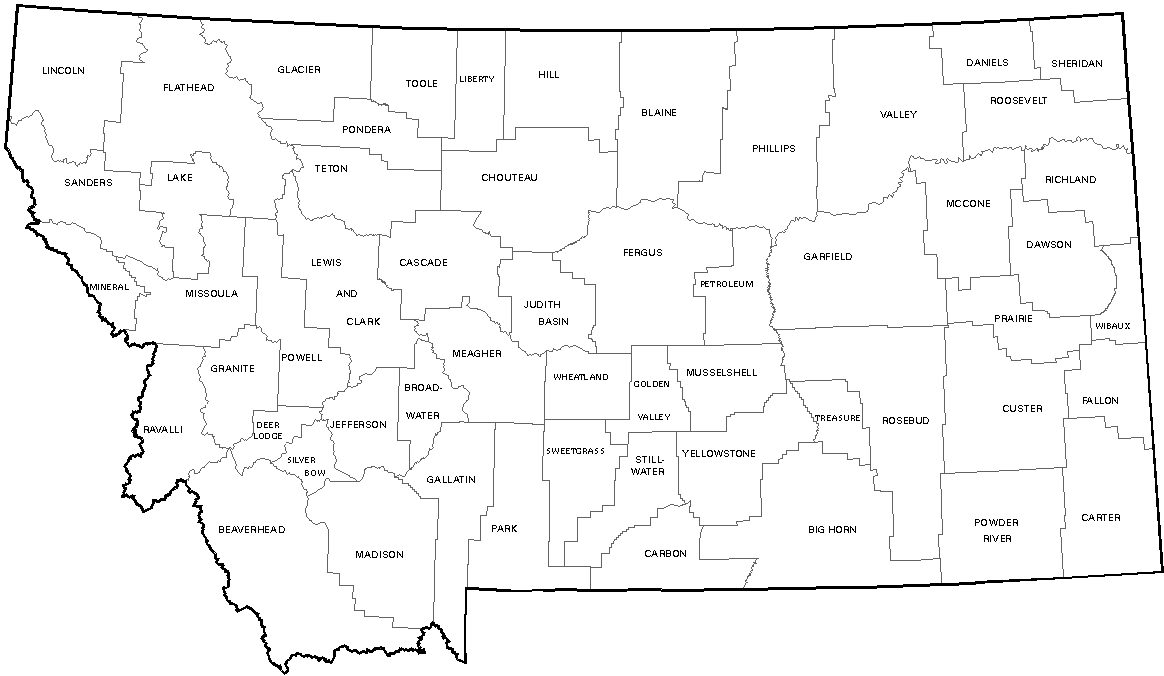 Figure  - Montana County MapMontana 800 MHz Allotments FCC Channels By CountyTable  - 800 MHz General Use Channels by CountyChange No.DescriptionChange DateApproved By001Channel NameMobile TX FrequencyBase RX FrequencyTone8CALL90806.0125 MHz851.0125 MHz156.7 HzChannel NameMobile TX FrequencyBase RX FrequencyTone8TAC91806.5125 MHz851.5125 MHz156.7 Hz8TAC92807.0125 MHz852.0125 MHz156.7 Hz8TAC93807.5125 MHz852.5125 MHz156.7 Hz8TAC94808.0125 MHz853.0125 MHz156.7 HzUNITSEMERGENCY CHANNELSNON-EMERGENCY CHANNELS1-5801006-108511011-159012516-2095130LeadershipNamePhoneE-mailChairmanDale Osborne(406) 896-4364dosborne@mt.govVice ChairmanJack Spillman(406) 758-2117jspillman@flathead911.mt.govSecretaryElizabeth Wing Spooner(406) 444-2491ewspooner@mt.govNamePosition/AgencyPhoneE-mailMike FeldmanPublic Safety Communication Dir.Montana Highway Patrol(406) 490-9310mfeldman@mt.govCharlie GilmoreCommunications System ManagerLewis & Clark County Sheriff's Office(406) 447-8249cgilmore@lccountymt.govTom MunseyState Emergency Preparedness Program Mgr., Office of State Continuity and Emergency Mgmt.(406) 444-1462tmunsey@mt.govDale OsborneLead Communications TechnicianMontana Highway Patrol(406) 896-4364dosborne@mt.govMarjean PennyPublic Safety Communications Advisory Council Member(425) 344-4857marjean.penny@montana.eduJack SpillmanPublic Safety CommunicationsFlathead County Sheriff's Office(406) 758-2117jspillman@flathead911.mt.govElizabeth Wing Spooner, Mutual Aid Frequency Program Mgr.State of Montana(406) 444-2491ewspooner@mt.govEd TinsleyStatewide Interoperability Coordinator (SWIC)(406) 444-0125etinsley@mt.gov800 MHz Nationwide Interoperability Channels800 MHz Nationwide Interoperability Channels800 MHz Nationwide Interoperability Channels800 MHz Nationwide Interoperability Channels800 MHz Nationwide Interoperability Channels800 MHz Nationwide Interoperability ChannelsChannel NameMO RXRX ToneMO TXTX ToneEmission8CALL90851.0125156.7 Hz806.0125156.7 Hz16K0F3E8CALL90D851.0125156.7 Hz851.0125156.7 Hz16K0F3E8TAC91851.5125156.7 Hz806.5125156.7 Hz16K0F3E8TAC91D851.5125156.7 Hz851.5125156.7 Hz16K0F3E8TAC92852.0125156.7 Hz807.0125156.7 Hz16K0F3E8TAC92D852.0125156.7 Hz852.0125156.7 Hz16K0F3E8TAC93852.5125156.7 Hz807.5125156.7 Hz16K0F3E8TAC93D852.5125156.7 Hz852.5125156.7 Hz16K0F3E8TAC94853.0125156.7 Hz808.0125156.7 Hz16K0F3E8TAC94D853.0125156.7 Hz853.0125156.7 Hz16K0F3ECHANNEL NUMBERMOBILE FREQUENCYBASE FREQUENCYUSAGE/COUNTIESChannel Number 001806.0125 MHz851.0125 MHzMutual Aid Call (8Call90)Guard806.0250 MHz851.0250 MHzGUARDChannel Number 002806.0375 MHz851.0375 MHzJUDITH BASINMINERALTREASUREWIBAUXChannel Number 003806.0500 MHz851.0500 MHzJEFFERSONGALLATINPETROLEUMTETONChannel Number 004806.0625 MHz851.0625 MHzMEAGHERPRAIRIERAVALLIChannel Number 005806.0750 MHz851.0750 MHzFERGUSPOWELL RICHLANDChannel Number 006806.0875 MHz851.0875 MHzBROADWATERFALLONSTILLWATERChannel Number 007806.1000 MHz851.1000 MHzLAKEGARFIELDSILVER BOWChannel Number 008806.1125 MHz851.1125 MHzDAWSONGRANITEWHEATLANDChannel Number 009806.1250 MHz851.1250 MHzMADISONSANDERS YELLOWSTONEChannel Number 010806.1375 MHz851.1375 MHzCARTERDEER LODGEMCCONESWEET GRASSChannel Number 011806.1500 MHz851.1500 MHzCASCADE MISOULLAYELLOWSTONEChannel Number 012806.1625 MHz851.1625 MHzCUSTERCHANNEL NUMBERMOBILE FREQUENCYBASE FREQUENCYUSAGE/COUNTIESChannel Number 013806.1750 MHz851.1750 MHzCASCADEMISOULLAMUSSELSHELLChannel Number 014806.1875 MHz851.1875 MHzUNASSIGNEDChannel Number 015806.2000 MHz851.2000 MHzGALLATIN GOLDEN VALLEYChannel Number 016806.2125 MHz851.2125 MHzCARBONLEWIS & CLARKChannel Number 017806.2250 MHz851.2250 MHzBEAVERHEADPOWDER RIVERChannel Number 018806.2375 MHz    851.2375 MHzPARKChannel Number 019806.2500 MHz806.2500 MHzROSEBUDChannel Number 020  806.2625 MHz   851.2625 MHzGALLATINChannel Number 021806.2750 MHz   851.2750 MHzUNASSIGNEDChannel Number 022806.2875 MHz   851.2875 MHz JUDITH BASINMINERA TREASURE WIBAUXChannel Number 023806.3000 MHz851.3000 MHzJEFFERSONPETROLEUM TETONChannel Number 024806.3125 MHz   851.3125 MHzBIGHORN MEAGHERPRAIRIERAVALLIChannel Number 025806.3250 MHz   851.3250 MHzFERGUSPOWELLRICHLANDChannel Number 026806.3375 MHz851.3375 MHzBROADWATERFALLON STILLWATERChannel Number 027806.3500 MHz   851.3500 MHzGALLATINGARFIELDLAKESILVER BOWChannel Number 028  806.3625 MHz    851.3625 MHzDAWSONGRANITEWHEATLANDChannel Number 029806.3750 MHz   851.3750 MHzMADISONSANDERSYELLOWSTONECHANNEL NUMBERMOBILE FREQUENCYBASE FREQUENCYUSAGE/COUNTIESChannel Number 030806.3875 MHz851.3875 MHz CARTERDEER LODGEMCCONESWEET GRASSChannel Number 031806.4000 MHz  851.4000 MHzCASCADEMISSOULAYELLOWSTONEChannel Number 032806.4125 MHz   851.4125 MHzCUSTERChannel Number 033806.4250851.4250CASCADEMISSOULAMUSSELSHELLChannel Number 034806.4375 MHz   851.4375 MHzUNASSIGNEDChannel Number 035806.4500 MHz  851.4500 MHzGALLATINGOLDEN VALLEYChannel Number 036806.4625 MHz851.4625 MHzCARBONLEWIS & CLARKChannel Number 037806.4750 MHz851.4750 MHzBEAVERHEADChannel Number 038806.4875 MHz  851.4875 MHzPARKGuard806.5000851.5000GuardChannel Number 039806.5125 MHz851.5125 MHzMUTUAL AID (8TAC91)Guard806.5250851.5250GuardChannel Number 040806.5375 MHz  851.5375 MHzUNASSIGNEDChannel Number 041806.5500 MHz  851.5500 MHzUNASSIGNEDChannel Number 042806.5625 MHz  851.5625 MHzJUDITH BASINChannel Number 043806.5750 MHz851.5750 MHzJEFFERSONChannel Number 044806.5875 MHz  851.5875 MHzPRAIRIEChannel Number 045806.6000 MHz851.6000 MHzFERGUSPOWDER RIVERPOWELLRICHLANDChannel Number 046806.6125 MHz851.6125 MHzUNASSIGNEDChannel Number 047 806.6250 MHz851.6250 MHzGARFIELDSILVER BOWChannel Number 048806.6375 MHz851.6375 MHzLAKEWHEATLANDCHANNEL NUMBERMOBILE FREQUENCYBASE FREQUENCYUSAGE/COUNTIESChannel Number 049806.6500 MHz851.6500 MHzGALLATINYELLOWSTONEChannel Number 050806.6625 MHz851.6625 MHzCARTERDEER LODGESWEET GRASSChannel Number 051806.6750 MHz851.6750 MHzMCCONEChannel Number 052806.6875 MHz851.6875 MHzBIGHORNChannel Number 053806.7000 MHz851.7000 MHzMUSSELSHELLChannel Number 054806.7125 MHz851.7125 MHzUNASSIGNEDChannel Number 055806.7250 MHz851.7250 MHzROSEBUDChannel Number 056806.7375 MHz851.7375 MHzCARBONLEWIS & CLARKChannel Number 057806.7500 MHz  851.7500 MHzUNASSIGNEDChannel Number 058806.7625 MHz  851.7625 MHzUNASSIGNEDChannel Number 059806.7750 MHz851.7750 MHzUNASSIGNEDChannel Number 060806.7875 MHz851.7875 MHzUNASSIGNEDChannel Number 061806.8000 MHz851.8000 MHzUNASSIGNEDChannel Number 062806.8125 MHz851.8125 MHzUNASSIGNEDChannel Number 063806.8250 MHz  851.8250 MHzUNASSIGNEDChannel Number 064806.8375 MHz  851.8375 MHzUNASSIGNEDChannel Number 065806.8500 MHz851.8500 MHzPOWDER RIVERChannel Number 066806.8625 MHz  851.8625 MHzUNASSIGNEDChannel Number 067806.8750 MHz851.8750 MHzUNASSIGNEDChannel Number 068806.8875 MHz851.8875 MHzUNASSIGNEDChannel Number 069806.9000 MHz851.9000 MHzUNASSIGNEDChannel Number 070806.9125 MHz851.9125 MHzUNASSIGNEDChannel Number 071806.9250 MHz851.9250 MHzUNASSIGNEDChannel Number 072806.9375 MHz851.9375 MHzBIGHORNChannel Number 073806.9500 MHz851.9500 MHzUNASSIGNEDCHANNEL NUMBERMOBILE FREQUENCYBASE FREQUENCYUSAGE/COUNTIESChannel Number 074806.9625 MHz851.9625 MHzUNASSIGNEDChannel Number 075806.9750 MHz851.9750 MHzUNASSIGNEDChannel Number 076806.9875 MHz851.9875 MHzUNASSIGNEDGUARD807.0000 MHz852.0000GUARDChannel Number 077807.0125 MHz852.0125 MHzMutual Aid (8TAC92)GUARD807.0250 MHz852.0250GUARDChannel Number 078807.0375 MHz852.0375 MHzUNASSIGNEDChannel Number 079807.0500 MHz852.0500 MHzGALLATINChannel Number 080807.0625 MHz852.0625 MHzUNASSIGNEDChannel Number 081807.0750 MHz852.0750 MHzUNASSIGNEDChannel Number 082807.0875 MHz852.0875 MHzUNASSIGNEDChannel Number 083807.1000 MHz852.1000 MHzUNASSIGNEDChannel Number 084807.1125 MHz852.1125 MHzUNASSIGNEDChannel Number 085807.1250 MHz852.1250 MHzUNASSIGNEDChannel Number 086807.1375 MHz852.1375 MHzUNASSIGNEDChannel Number 087807.1500 MHz852.1500 MHzUNASSIGNEDChannel Number 088807.1625 MHz852.1625 MHzUNASSIGNEDChannel Number 089807.1750 MHz852.1750 MHzUNASSIGNEDChannel Number 090807.1875 MHz852.1875 MHzUNASSIGNEDChannel Number 091807.2000 MHz852.2000 MHzUNASSIGNEDChannel Number 092807.2125 MHz852.2125 MHzUNASSIGNEDChannel Number 093807.2250 MHz852.2250 MHzUNASSIGNEDChannel Number 094807.2375 MHz852.2375 MHzUNASSIGNEDChannel Number 095807.2500 MHz852.2500 MHzUNASSIGNEDChannel Number 096807.2625 MHz852.2625 MHzUNASSIGNEDChannel Number 097807.2750 MHz852.2750 MHzUNASSIGNEDCHANNEL NUMBERMOBILE FREQUENCYBASE FREQUENCYUSAGE/COUNTIESChannel Number 098807.2875 MHz852.2875 MHzUNASSIGNEDChannel Number 099807.3000 MHz852.3000 MHzUNASSIGNEDChannel Number 100807.3125 MHz852.3125 MHzUNASSIGNEDChannel Number 101807.3250 MHz852.3250 MHzUNASSIGNEDChannel Number 102807.3375 MHz852.3375 MHzUNASSIGNEDChannel Number 103807.3500 MHz852.3500MHzGALLATINChannel Number 104807.3625 MHz    852.3625 MHz  UNASSIGNEDChannel Number 105807.3750 MHz852.3750 MHzUNASSIGNEDChannel Number 106807.3875 MHz852.3875 MHzUNASSIGNEDChannel Number 107807.4000 MHz852.4000 MHzUNASSIGNEDChannel Number 108807.4125 MHz852.4125 MHzUNASSIGNEDChannel Number 109807.4250 MHz852.4250 MHzROSEBUDChannel Number 110807.4375 MHz852.4375 MHzUNASSIGNEDChannel Number 111807.4500 MHz    852.4500 MHz   UNASSIGNEDChannel Number 112807.4625 MHz    852.4625 MHzUNASSIGNEDChannel Number 113807.4750 MHz    852.4750 MHzLEWIS & CLARKChannel Number 114807.4875 MHz   852.4875 MHzBEAVERHEADGUARD807.5000 MHz   852.5000 MHzGUARDChannel Number 115807.5125 MHz    852.5125 MHzMutual Aid (8TAC93)GUARD807.5250 MHz    852.5250 MHzGUARDChannel Number 116807.5375 MHz852.5375  MHzFLATHEADLIBERTYROOSEVELTChannel Number 117807.5500 MHz852.5500 MHzBLAINEChannel Number 118807.5625 MHz   852.5625 MHzDANIELSMISSOULATOOLEChannel Number 119807.5750 MHz    852.5750 MHzHILLLINCOLNCHANNEL NUMBERMOBILE FREQUENCYBASE FREQUENCYUSAGE/COUNTIESChannel Number 120807.5875 MHz   852.5875 MHzPHILLIPSPONDERASHERIDANChannel Number 121807.6000 MHz852.6000 MHzUNASSIGNEDChannel Number 122807.6125 MHz   852.6125 MHzCHOUTEAUFLATHEADVALLEYChannel Number 123807.6250 MHz    852.6250 MHzReserved for GUARDChannel Number 124807.6375 MHz    852.6375 MHzReserved for IIM BLOCK 1Channel Number 125807.6500 MHz     852.6500 MHzReserved for IIM BLOCK 1Channel Number 126807.6625 MHz    852.6625 MHzReserved for IIM BLOCK 1Channel Number 127807.6750 MHz    852.6750 MHzReserved for IIM BLOCK 1Channel Number 128807.6875 MHz   861.687S MHzReserved for IIM BLOCK 1Channel Number 129807.7000 MHz    852.7000 MHzGALLATINChannel Number 130807.7125 MHz    852.7125 MHzSTATEWIDE ADMINChannel Number 131807.7250 MHz852.7250 MHzSTATEWIDE ADMINChannel Number 132807.7375 MHz852.7375 MHzSTATEWIDE ADMINChannel Number 133807.7500 MHz852.7500 MHzReserved for GUARDChannel Number 134807.7625 MHz    852.7625 MHzGLACIERROSEBUDChannel Number 135807.7750 MHz  852.7750 MHzFERGUSChannel Number 136807.7875 MHz852.7875 MHzFLATHEADLIBERTYROOSEVELTChannel Number 137807.8000 MHz   852.8000 MHzBLAINEChannel Number 138807.8125 MHz  852.8125 MHzBEAVERHEADDANIELSTOOLEChannel Number 139807.8250 MHz    852.8250 MHzLINCOLNChannel Number 140807.8375 MHz852.8375 MHzCUSTERGALLATINPHILLIPSPONDERA SHERIDANCHANNEL NUMBERMOBILE FREQUENCYBASE FREQUENCYUSAGE/COUNTIESChannel Number 141807.8500 MHz    852.8500 MHzSANDERSChannel Number 142807.8625 MHz    852.8625 MHzTETON 
VALLEYChannel Number 143807.8750 MHz     852.8750 MHzReserved for GUARDChannel Number 144807.8875 MHz    852.8875 MHzSTATEWIDE ADMINChannel Number 145807.9000 MHz     852.9000 MHzSTATEWIDE ADMINChannel Number 146807.9125 MHz   852.9125 MHzSTATEWIDE ADMINChannel Number 147807.9250 MHz    852.9250 MHzReserved for GUARDChannel Number 148807.9375 MHz    852.9375 MHzReserved for IIM  BLOCK 2Channel Number 149807.9500 MHz852.9500 MHzReserved for IIM BLOCK 2Channel Number 150807.9625 MHz852.9625 MHzReserved for IIM BLOCK 2Channel Number 151807.9750 MHz852.9750 MHzReserved for IIM BLOCK 2Channel Number 152807.9875 MHz    852.9875 MHzReserved for HM BLOCK 2Guard808.0000 MHz    853.0000 MHzGUARDChannel Number 153808.0125 MHz    853.0125 MHzMutual Aid (8TAC94)Guard808.0250 MHz    853.0250 MHzGUARD CHOUTEAU, MISSOULAChannel Number 154808.0375 MHz853.0375 MHzUNASSIGNEDChannel Number 155808.0500 MHz853.0500 MHzFLATHEADGALLATINGARGIELDLIBERTYChannel Number 156808.0625 MHz853.0625 MHzBLAINECASCADEGOLDEN VALLEYChannel Number 157808.0750 MHz  853.0750 MHzBIGHORNGLACIERChannel Number 158808.0875  MHz853.0875  MHzGRANITEHILLLINCOLNMUSSELSHELLPARKCHANNEL NUMBERMOBILE FREQUENCYBASE FREQUENCYUSAGE/COUNTIESChannel Number 159808.1000  MHz853.1000  MHzBROADWATERCUSTERPONDERASHERICANChannel Number 160808.1125 MHz853.1125  MHzDAWSONDEER LODGEPERTOLEUMSANDERSSWEET GRASSChannel Number 161808.1250 MHz  853.1250Mz  Reserved for GUARDChannel Number 162808.1375 MHz853.1375 MHzSTATE OF MONTANAChannel Number 163808.1500 MHz853.1500 MHzSTATE OF MONTANAChannel Number 164808.1625 MHz853.1625 MHzSTATE OF MONTANAChannel Number 165808.1750 MHz853.1750 MHzSTATE OF MONTANAChannel Number 166808.1875 MHz853.1875 MHzSTATE OF MONTANAChannel Number 167808.2000 MHz853.2000 MHzSTATE OF MONTANAChannel Number 168808.2125 MHz853.2125 MHzSTATE OF MONTANAChannel Number 169808.2250 MHz853.2250 MHzSTATE OF MONTANAChannel Number 170808.2375 MHz853.2375 MHzReserved for GUARDChannel Number 171808.2500 MHz853.2500 MHzReserved for IIM BLOCK 3Channel Number 172808.2625 MHz853.2625 MHzReserved for IIM BLOCK 3Channel Number 173808.2750 MHz853.2750 MHzReserved for IIM BLOCK 3Channel Number 174808.2875 MHz853.2875 MHzReserved for IIM BLOCK 3Channel Number 175808.3000 MHz853.3000 MHzReserved for IIM BLOCK 3Channel Number 176808.3125 MHz853.3125 MHzReserved for GUARDChannel Number 177808.3250 MHz853.3250 MHzFLATHEADLIBERTYMADISONChannel Number 178808.3375 MHz  853.3375 MHzCASCADECHANNEL NUMBERMOBILE FREQUENCYBASE FREQUENCYUSAGE/COUNTIESChannel Number 179808.3500 MHz853.3500 MHzDANIELSFALLONGALLATINHILLLAKEChannel Number 180808.3625 MHz853.3625 MHzGALLATINGLACIERPHILLIPSChannel Number 181808.3750 MHz  853.3750 MHzCARBONCHOUTEAULINCOLNRAVALLIROOSEVELTChannel Number 182808.3875 MHz  853.3875 MHzMEAGHERTREASUREChannel Number 183808.4000 MHz  853.4000 MHzMINERALSTILLWATERTOOLEVALLEYWIBAUXChannel Number 184808.4125 MHz  853.4125 MHzBLAINEChannel Number 185808.4250 MHz  853.4250 MHzMISSOULAChannel Number 186808.4375 MHz  853.4375 MHzUNASSIGNEDChannel Number 187808.4500 MHz853.4500 MHzLEWIS & CLARKROSEBUDChannel Number 188808.4625 MHz  853.4625 MHzMCCONEChannel Number 189808.4750 MHz  853.4750 MHzFERGUSLEWIS & CLARKChannel Number 190808.4875 MHz  853.4875 MHzGARFIELDChannel Number 191808.5000 MHz  853.5000  MHzCASCADEGOLDEN VALLEYMISSOULAChannel Number 192808.5125 MHz  853.5125 MHzBEAVERHEADChannel Number 193808.5250 MHz853.5250 MHzCUSTERMUSSELSHELLPARKTETONChannel Number 194808.5375  MHz853.5375 MHzBIGHORNBROADWATERGRANITECHANNEL NUMBERMOBILE FREQUENCYBASE FREQUENCYUSAGE/COUNTIESChannel Number 195808.5500 MHz853.5500 MHzCARTERPETROLEUMPONDERASWEET GRASSChannel Number 196808.5625 MHz853.5625 MHzDAWSONDEER LODGEJUDITH BASINYELLOWSTONEChannel Number 197808.5750 MHz853.5750 MHzLIBERTYMADISONPOWDER RIVERSANDERSSHERIDANChannel Number 198808.5875 MHz  853.5875 MHzCASCADERICHLANDYELLOWSTONEChannel Number 199808.6000 MHz  853.6000 MHzDANIELSFALLONHILLPOWELLWHEATLANDChannel Number 200808.6125 MHz  853.6125 MHzGALLATINGLACIERPHILLIPSROOSEVELTChannel Number 201808.6250 MHz  853.6250 MHzCARBONCHOUTEAULAKEPRAIRIEROOSEVELTSILVER BOWChannel Number 202808.6375 MHz  853.6375 MHzMEAGHERRAVALLITREASUREChannel Number 203808.6500 MHz  853.6500 MHzJEFFERSONMINERALSTILLWATERTOOLEVALLEYWIBAUXChannel Number 204808.6625 MHz853.6625 MHzReserved for GUARDChannel Number 205808.6750 MHz853.6750 MHzSTATE OF MONTANAChannel Number 206808.6875 MHz853.6875 MHzSTATE OF MONTANAChannel Number 207808.7000 MHz853.7000 MHzSTATE OF MONTANACHANNEL NUMBERMOBILE FREQUENCYBASE FREQUENCYUSAGE/COUNTIESChannel Number 208808.7125 MHz853.7125 MHzSTATE OF MONTANAChannel Number 209808.7250 MHz853.7250 MHzSTATE OF MONTANAChannel Number 210808.7375 MHz853.7375 MHzSTATE OF MONTANAChannel Number 211808.7500 MHz853.7500 MHzSTATE OF MONTANAChannel Number 212808.7625 MHz853.7625 MHzSTATE OF MONTANAChannel Number 213808.7750 MHz853.7750 MHzReserved for GUARDChannel Number 214808.7875 MHz853.7875 MHzBROADWATERGOLDEN VALLEYGRANITEMCCONETETONChannel Number 215808.8000 MHz853.8000 MHzCARTERPARKPETROLEUMSILVER BOWChannel Number 216808.8125 MHz853.8125 MHzDAWSONFLATHEADJUDITH BASINYELLOWSTONEChannel Number 217808.8250 MHz853.8250 MHzBLAINEMADISONPOWDER RIVERSHERIDANChannel Number 218 808.8375 MHz853.8375 MHzPONDERARICHLANDYELLOWSTONEChannel Number 219 808.8500 MHz853.8500 MHzDANIELSFALLONHILLLINCOLNPOWELLChannel Number 220 808.8625 MHz853.8625 MHzGLACIERPHILLIPSWHEATLANDChannel Number 221 808.8750 MHz853.8750 MHzCHOUTEAUPRAIRIEROOSEVELTSILVER BOWChannel Number 222 808.8875 MHz853.8875 MHzFLATHEADMEAGHERRAVALLITREASURECHANNEL NUMBERMOBILE FREQUENCYBASE FREQUENCYUSAGE/COUNTIESChannel Number 223 808.9000 MHz853.9000 MHzJEFFERSONMINERALSTILLWATERTOOLEVALLEYWIBAUXChannel Number 224 808.9125 MHz853.9125 MHzReserved for GUARDChannel Number 225 808.9250 MHz853.9250 MHzReserved for IIM BLOCK 4Channel Number 226 808.9375 MHz853.9375 MHzReserved for IIM BLOCK 4Channel Number 227 808.9500 MHz853.9500 MHzReserved for IIM BLOCK 4Channel Number 228 808.9625MHz853.9625 MHzReserved for IIM BLOCK 4Channel Number 229 808.9750 MHz853.9750 MHzReserved for IIM BLOCK 4Channel Number 230 808.9875 MHz853.9875 MHzUNASSIGNEDCOUNTY NAMECHANNELSCOUNTY NAMECHANNELSBEAVERHEAD 017 037 114 138 192MCCONE 010 030 051 188 214BIGHORN 024 052 072 157 194MEAGHER 004 024 182 202 222BLAINE 117 137 156 184 217MINERAL 002 022 183 203 233BROADWATER 006 026 159 194 214MISSOULA 011 013 031 033 118 153.5 185 191CARBON 016 036 056 181 201MUSSELSHELL 013 033 053 158 193CARTER 010 030 050 195 215PARK 018 038 158 193 215CASCADE 011 013 031 033 156 178 191 198PETROLEUM003 023 160 195 215CHOUTEAU 122 153.5 181 201 221PHILLIPS120 140 180 200 220CUSTER 012 032 140 159 193PONDERA 120 140 159 195 218DANIELS 118 138 179 199 219POWDER RIVER 017 045 065 197 217DAWSON 008 028 160 195 216POWELL005 025 045 199 219DEER LODGE 010 030 050 160 195PRAIRIE 004 024 044 201 221FALLON 006 026 179 199 219RAVALLI 004 024 181 202 222FERGUS 005 025 045 135 189RICHLAND 005 025 045 198 218FLATHEAD116 122 136 155 177 216 222ROOSEVELT 116 136 181 200 201 221GALLATIN003 015 020 027 035 049 079 103 129 140 155 179 180 200ROSEBUD 019 055 109 134 187GARFIELD007 027 047 155 190SANDERS009 029 141 160 197GLACIER134 157 180 200 220SHERIDAN120 140 159 197 217GOLDEN VALLEY015 035 156 191 214SILVER BOW007 027 047 201 215 221GRANITE008 028 158 194 214STILLWATER006 026 183 203 223HILL119 158 179 199 219SWEET GRASS010 030 050 160 195JEFFERSON003 023 043 203 223TETON003 023 142 193 214JUDITH BASIN002 022 042 196 216TOOLE118 138 183 203 223LAKE007 027 048 179 201TREASURE002 022 182 202 222LEWIS & CLARK 016 036 056 113 187 189VALLEY122 142 183 203 223LIBERTY116 136  155 177 197WHEATLAND008 028 048 199 220LINCOLN119 139 158 181 219WIBAUX002 022 183 203 223MADISON009 029 177 197 217YELLOWSTONE009 011 029 031 049 196 198 216 218